УКРАЇНАПАВЛОГРАДСЬКА  МІСЬКА  РАДАДНІПРОПЕТРОВСЬКОЇ  ОБЛАСТІ(31 сесія VІІІ скликання)РІШЕННЯвід 13.12.2022р.				                                 №830-31/VІІІПро поновлення строку дії договорів оренди земельних ділянокКеруючись  п.34 ч.1  ст.26  Закону України "Про місцеве самоврядування в Україні", ст.ст. 12, 93, 116, 124 Земельного кодексу України, ст.288 Податкового кодексу України, Законом України "Про оренду землі", Законом України "Про державну реєстрацію речових прав на нерухоме майно та їх обтяжень", Наказом Держкомзему від 23.07.10р. №548                    "Про затвердження Класифікації видів цільового призначення земель", рішенням 34 сесії             VII скликання від 13.02.2018р. №1062-34/VII "Про затвердження переліку назв вулиць, провулків, проїздів, проспектів, бульварів, площ у місті Павлоград", розглянувши заяви                юридичних та фізичних осіб про поновлення строку дії договорів оренди земельних ділянок, міська радаВ И Р І Ш И Л А:1. Поновити строк  дії  договору оренди земельної ділянки:1.1 Приватному підприємству "ДІЛАЙН"  (ідентифікаційний код хххххххх),                                  від 28.02.2015р. зареєстрований за №8897931, на земельну ділянку площею 0,5000 га,                   на вул.Дніпровська (р-н ТОВ "Павлоградконоплепром" вул.Дніпровська,1), кадастровий номер 1212400000:02:001:0095, для будівництва АЗК, вид цільового призначення земель (КВЦПЗ) - 03.13 - (для будівництва та обслуговування будівель закладів побутового обслуговування), строком на 5 (п'ять) років.Строк оренди на даний термін встановлений на підставі голосування депутатів на сесії Павлоградської міської ради.Визначити річну орендну плату за користування цією земельною ділянкою в розмірі 12% від грошової оцінки земельної ділянки згідно порядку встановлення розмірів орендної плати за земельні ділянки, які розташовані на території міста Павлоград, затвердженого рішенням сесії Павлоградської міської ради  від 30.06.2021р. №292-10/VIII.1.2 Громадянину Маковенку Євгенію Володимировичу (ідентифікаційний номер  хххххххххх), зареєстрований 21.01.2005р. за №040500900011, на земельну ділянку                  площею 0,0445 га, на вул.Сташкова,1в, кадастровий номер 1212400000:01:007:0050,                       для обслуговування кафе-магазину "Жигулі", вид цільового призначення земель                       (КВЦПЗ) - 03.08 - (для будівництва та обслуговування об'єктів туристичної інфраструктури та закладів громадського харчування), строком на 10 (десять) років.Строк оренди на даний термін встановлений на підставі голосування депутатів на сесії Павлоградської міської ради.Визначити річну орендну плату за користування цією земельною ділянкою в розмірі 4% від грошової оцінки земельної ділянки згідно порядку встановлення розмірів орендної плати за земельні ділянки, які розташовані на території міста Павлоград, затвердженого рішенням сесії Павлоградської міської ради  від 30.06.2021р. №292-10/VIII.1.3 Громадянину Черток Олександру Марковичу (ідентифікаційний номер хххххххххх), від 05.02.2020р. зареєстрований за №35374618, на земельну ділянку площею 0,1509 га, на вул.Нова,3, кадастровий номер 1212400000:03:016:0118, для обслуговування будівлі, вид цільового призначення земель (КВЦПЗ) - 03.02 - (для будівництва та обслуговування будівель закладів освіти), строком на 3 (три) роки.Строк оренди на даний термін встановлений на підставі голосування депутатів на сесії Павлоградської міської ради.Визначити річну орендну плату за користування цією земельною ділянкою в розмірі 3% від грошової оцінки земельної ділянки згідно порядку встановлення розмірів орендної плати за земельні ділянки, які розташовані на території міста Павлоград, затвердженого рішенням сесії Павлоградської міської ради  від 30.06.2021р. №292-10/VIII.1.4 Громадянину Черток Олександру Марковичу (ідентифікаційний номер хххххххххх), від 05.02.2020р. зареєстрований за №35374206, на земельну ділянку                    площею 0,1666 га, на вул.Героїв України,13, кадастровий номер 1212400000:01:008:0012,              для обслуговування будівлі, вид цільового призначення земель (КВЦПЗ) - 03.02 - (для будівництва та обслуговування будівель закладів освіти), строком на 3 (три) роки.Строк оренди на даний термін встановлений на підставі голосування депутатів на сесії Павлоградської міської ради.Визначити річну орендну плату за користування цією земельною ділянкою в розмірі 3% від грошової оцінки земельної ділянки згідно порядку встановлення розмірів орендної плати за земельні ділянки, які розташовані на території міста Павлоград, затвердженого рішенням сесії Павлоградської міської ради  від 30.06.2021р. №292-10/VIII.1.5 Фізичній особі-підприємцю Яковлєву Сергію Сергійовичу (ідентифікаційний номер хххххххххх), від 01.02.2005р. зареєстрований за №040500900020, на земельну ділянку площею 0,7230 га, на вул.Харківська,15а, кадастровий номер 1212400000:02:013:0002,                 для обслуговування будівель та споруд, вид цільового призначення земель                    (КВЦПЗ) - 03.13 - (для будівництва та обслуговування будівель закладів побутового обслуговування), строком на 1 (один) рік.Строк оренди на даний термін встановлений на підставі голосування депутатів на сесії Павлоградської міської ради.Визначити річну орендну плату за користування цією земельною ділянкою в розмірі 4% від грошової оцінки земельної ділянки згідно порядку встановлення розмірів орендної плати за земельні ділянки, які розташовані на території міста Павлоград, затвердженого рішенням сесії Павлоградської міської ради  від 30.06.2021р. №292-10/VIII.2. Орендну плату за користування землею по наданим земельним ділянкам визначити згідно ст.288 Податкового кодексу України та порядку встановлення розмірів орендної плати за земельні ділянки, які розташовані на території міста Павлоград, затвердженого рішенням сесії Павлоградської міської ради від 30.06.2021р. №292-10/VIII.3. Зобов’язати землекористувачів протягом одного місяця з моменту прийняття даного рішення звернутися до відділу земельно-ринкових відносин для укладання додаткової угоди до договору оренди земельної ділянки та забезпечити державну реєстрацію права оренди на земельну ділянку, що надається згідно з п.1 даного рішення.4. Використовувати надану земельну ділянку за цільовим призначенням, утримувати її у належному санітарному стані, постійно проводити роботи з прибирання та благоустрою наданої і прилеглої території.5. Забезпечити збереження та вільний доступ до мереж інженерних комунікацій, які проходять по наданій території, для проведення ремонтних та профілактичних робіт.6. У разі виникнення  цивільно-правових відносин по забудові, звернутись у міську раду  в місячний термін з клопотанням на переоформлення земельної ділянки.7. Невиконання пункту 4 даного рішення тягне за собою застосування штрафних санкцій згідно з Кодексом України про адміністративні правопорушення.8. Відповідальність щодо виконання даного рішення покласти на начальника відділу земельно-ринкових відносин.9. Загальне керівництво по виконанню даного рішення покласти на заступника міського голови за напрямком роботи.10. Контроль за виконанням рішення покласти на постійну депутатську комісію                    з питань екології, землеустрою, архітектури, генерального планування та благоустрою.Міський голова                                                                                                Анатолій ВЕРШИНА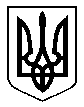 